ПРОЕКТ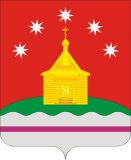 СОВЕТ НАРОДНЫХ ДЕПУТАТОВРОЖДЕСТВЕНСКО-ХАВСКОГО  СЕЛЬСКОГО ПОСЕЛЕНИЯ     НОВОУСМАНСКОГО МУНИЦИПАЛЬНОГО РАЙОНАВОРОНЕЖСКОЙ ОБЛАСТИРЕШЕНИЕс. Рождественская ХаваО  внесении изменений  в  решение    от 24.12.2021  № 67  «О принятии бюджета Рождественско-Хавского      сельского          поселения Новоусманского  муниципального района на 2022 год и плановый период 2023 и 2024 годов»В соответствии с Федеральным  законом  от 06.10.2003 № 131-ФЗ «Об общих принципах организации местного самоуправления в Российской Федерации», с Бюджетным кодексом Российской Федерации, Уставом  Рождественско-Хавского сельского поселения Новоусманского муниципального района Воронежской области, в целях реализации задач и функций, возложенных на органы местного самоуправления сельского поселения, Совет народных депутатов Рождественско-Хавского сельского поселения Р Е Ш И Л:1. Внести в решение Совета народных депутатов Рождественско-Хавского сельского поселения  Новоусманского муниципального района от 24.12.2021  № 67  «О принятии  бюджета Рождественско-Хавского сельского поселения Новоусманского муниципального района на 2022 год и плановый период 2023 и 2024 годов» следующие изменения:1.1. дополнить  решение подпунктами 19.1. и 19.2. следующего содержания:«19.1. Предоставить Межмуниципальному обществу с ограниченной ответственностью «Новоусманское коммунальное хозяйство» муниципальную преференцию в виде предоставления в аренду без проведения торгов муниципального имущества, указанного в приложении  7 к настоящему решению, на срок до 01.01.2023 года, с установлением следующих ограничений: преференция используется исключительно Межмуниципальным обществом с ограниченной ответственностью «Новоусманское коммунальное хозяйство», в связи с чем устанавливается запрет на передачу прав на использование имущества иным хозяйствующим субъектам, в том числе в субаренду.Установить, что муниципальная преференция предоставляется в целях защиты окружающей среды, охраны здоровья граждан для обеспечения населения Рождественско-Хавского сельского поселения Новоусманского муниципального района Воронежской области услугами по водоснабжению и водоотведению.Установить, что размер предоставляемой муниципальной преференции рассчитывается исходя из рыночной стоимости муниципального имущества, определяемой на основании отчета независимого оценщика с учетом понижающего коэффициента в размере 0.001 процента от величины рыночной стоимости размера арендной платы в соответствии с условиями договора аренды муниципального имущества.Администрации Рождественско-Хавского сельского поселения Новоусманского муниципального района принять правовой акт о предоставлении муниципальной преференции в соответствии с настоящим решением.«19.2. Предоставить Межмуниципальному обществу с ограниченной ответственностью «Новоусманская теплоснабжающая компания» муниципальную преференцию в виде предоставления в аренду без проведения торгов муниципального имущества, указанного в приложении  7 к настоящему решению, на срок до 01.01.2023 года, с установлением следующих ограничений: преференция используется исключительно Межмуниципальным обществом с ограниченной ответственностью «Новоусманская теплоснабжающая компания», в связи с чем устанавливается запрет на передачу прав на использование имущества иным хозяйствующим субъектам, в том числе в субаренду.Установить, что муниципальная преференция предоставляется в целях защиты окружающей среды, охраны здоровья граждан для обеспечения населения Рождественско-Хавского сельского поселения Новоусманского муниципального района Воронежской области услугами по теплоснабжению.Установить, что размер предоставляемой муниципальной преференции рассчитывается исходя из рыночной стоимости муниципального имущества, определяемой на основании отчета независимого оценщика с учетом понижающего коэффициента в размере 0.001 процента от величины рыночной стоимости размера арендной платы в соответствии с условиями договора аренды муниципального имущества.Администрации Рождественско-Хавского сельского поселения Новоусманского муниципального района принять правовой акт о предоставлении муниципальной преференции в соответствии с настоящим решением.».1.2. Дополнить решение приложением 7 «Перечень муниципального имущества, находящегося  в муниципальной собственности  Рождественско-Хавского сельского поселения  Новоусманского муниципального района, передаваемого  Межмуниципальному обществу с ограниченной ответственностью  «Новоусманское коммунальное хозяйство» в аренду» согласно приложению 1 к настоящему решению.Приложение  1к решению Советанародных депутатов Рождественско-Хавского сельского поселенияот     2022 г.  №   «Приложение  7к решению Советанародных депутатов Рождественско-Хавского сельского поселенияот «24» декабря 2021 г.  №67Переченьмуниципального имущества, находящегося  в муниципальной собственности  Рождественско-Хавского сельского поселения  Новоусманского муниципального района, передаваемого  Межмуниципальному обществу с ограниченной ответственностью  «Новоусманское коммунальное хозяйство» в аренду».         2. Обнародовать данное решение  путем размещения на досках объявлений в администрации Рождественско-Хавского сельского поселения, здании   МОУ Рождественско-Хавская СОШ и на официальном сайте Рождественско-Хавского сельского поселения в сети «Интернет» http://rhavskoe.ru/.                  3. Контроль исполнения  настоящего решения возложить на главу Рождественско-Хавского сельского поселения Е.В.Чиркова. Глава Рождественско-Хавского           Председатель Совета народных  сельского поселения                               Рождественско-Хавского                                                                    сельского поселения ________________  Е.В. Чирков             ________________  А.Л. Щеблыкин№ п/пНаименование и адрес объектаАдрес1ВодоснабжениеВодопроводные сети Р. Хава .с. Р. Хава, ул. Карла МарксаАртскважина ПНС № 1 с насосом ЭЦВ 6-10-80 с. Р. Хава, ул. Карла МарксаАртскважина ПНС № 2 с насосом ЭЦВ 6-10-80с. Р. Хава, ул. Карла МарксаАртскважина ПНС № 3 с насосом ЭЦВ 6-10-80  с. Р. Хава, ул. Карла МарксаАртскважина ПНС № 4 с насосом ЭЦВ 6-10-80  с. Р. Хава, ул. Карла МарксаАртскважина ПНС № 5 с насосом ЭЦВ 6-10-80  с. Р. Хава, ул. Карла МарксаРезервуары для воды с. Р. Хава, ул. Карла МарксаНасосная станция 2 подъема «Исток –НС»с. Р. Хава, ул. Карла МарксаТрансформаторная станция КТП 100/10/04с. Р. Хава, ул. Карла МарксаДГУ AKSA APD с. Р. Хава, ул. Карла Маркса2ТеплоснабжениеЗдание газовой блочной котельнойс. Р. Хава, ул. Мира, 35